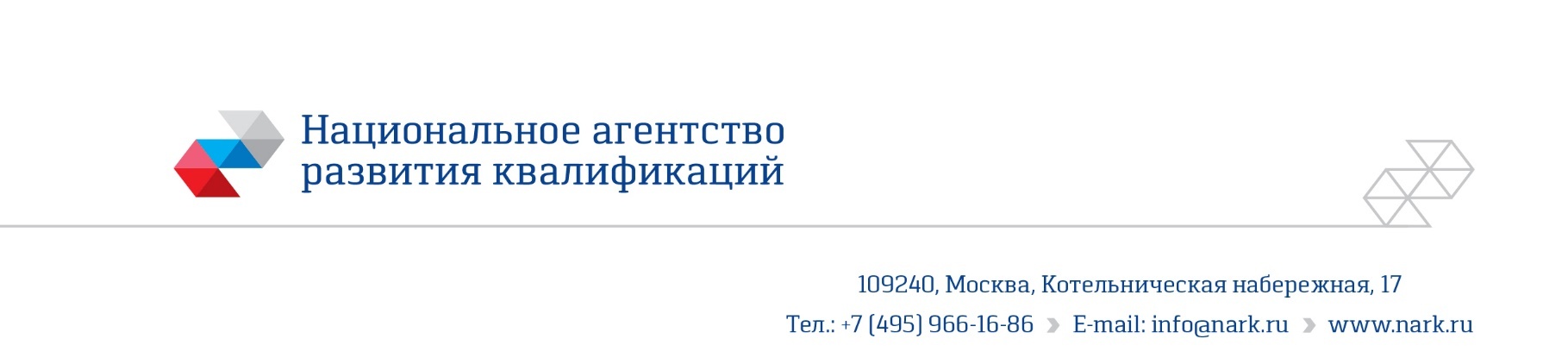 ПРИМЕР ОЦЕНОЧНОГО СРЕДСТВАдля оценки квалификацииСпециалист по строительному контролю в сфере капитального ремонта общего имущества в многоквартирных домах(6-го уровня квалификации)Комплект оценочного средства разработан в рамках Комплекса мероприятий по развитию механизма независимой оценки квалификаций, по созданию и поддержке функционирования базового центра профессиональной подготовки, переподготовки и повышения квалификации рабочих кадров Москва2018 годОглавлениеНаименование квалификации и уровень квалификацииСпециалист по строительному контролю в сфере капитального ремонта общего имущества в  многоквартирных домах (6 уровень квалификации)Номер квалификации16.14100.04Профессиональный стандарт или квалификационные требования, установленные федеральными законами и иными нормативными правовыми актами Российской Федерации (далее – требования к квалификации)«Специалист по организации капитального ремонта многоквартирного дома» (приказ Минтруда от 17.04.2018 г. № 250н, зарегистрирован в Минюсте России от 10.05.2018 г. № 51045)Вид профессиональной деятельностиорганизация капитального ремонта многоквартирного домаСпецификация заданий для теоретического этапа профессионального экзаменаОбщая информация по   структуре   заданий   для   теоретического  этапапрофессионального экзамена: количество заданий с выбором ответа: 140;количество заданий с открытым ответом: 3;количество заданий на установление соответствия: 3;количество заданий на установление последовательности: 0;время выполнения заданий для теоретического этапа экзамена: 60 минут.Спецификация заданий для практического этапа профессионального экзаменаМатериально-техническое обеспечение оценочных мероприятийа) материально-технические  ресурсы  для  обеспечения теоретического этапа профессионального экзамена:- канцелярские принадлежности: ручки, карандаши, бумага формата А4, - помещение, площадью не менее 10м2, с письменными столами, стульями, оборудованное принтером, компьютером, соответствующим или не хуже указанных ниже технических характеристик и состава программного обеспечения:б) материально-технические ресурсы  для  обеспечения  практического этапа профессионального экзамена:- помещение, площадью не менее 10м2, оборудованное компьютером (соответствующим или не хуже указанных выше технических характеристик и состава программного обеспечения), принтером, письменными столами, стульями; канцелярские принадлежности: ручки, карандаши, бумага формата А4.Кадровое обеспечение оценочных мероприятийВысшее образование по специальностям Строительство, либо Жилищное хозяйство и коммунальная инфраструктура. Опыт работы не менее 3 лет в области жилищно-коммунального хозяйства или строительстваПодтверждение прохождения обучения по ДПП, обеспечивающим освоение: а) знаний: НПА в области независимой оценки квалификации и особенности их применения при проведении профессионального экзамена; нормативные правовые акты, регулирующие вид профессиональной деятельности и проверяемую квалификацию; методы оценки квалификации, определенные утвержденным Советом оценочным средством (оценочными средствами); требования и порядок проведения теоретической и практической части профессионального экзамена и документирования результатов оценки;порядок работы с персональными данными и информацией ограниченного использования (доступа); б) умений применять оценочные средства; анализировать полученную при проведении профессионального экзамена информацию, проводить экспертизу документов и материалов;  проводить осмотр и экспертизу объектов, используемых при проведении профессионального экзамена; проводить наблюдение за ходом профессионального экзамена; принимать экспертные решения по оценке квалификации на основе критериев оценки, содержащихся в оценочных средствах;  формулировать, обосновывать и документировать результаты профессионального экзамена; использовать информационно-коммуникационные технологии и программно-технические средства, необходимые для подготовки и оформления экспертной документации; Подтверждение квалификации эксперта со стороны Совета по профессиональным квалификациям - не менее 3-х человек Отсутствие ситуации конфликта интереса в отношении конкретных соискателейТребования безопасности к проведению оценочных мероприятийПроведение инструктажа на рабочем месте в соответствии с требованиями правил противопожарного режима в Российской Федерации и санитарно-эпидемиологических правил и нормативов (СанПиН). Участок помещения для  прохождения теоретического этапа профессионального экзамена должен отвечать требованиям ГОСТ 12.3.002- 2014 Система стандартов безопасности труда (ССБТ). Процессы производственные. Общие требования безопасности.Задания для теоретического этапа профессионального экзамена2. Какие принципы заложены в современные расчёты строительных конструкций? Выберите один вариант ответа:проецирования строительных конструкций по предельным состояниямпроектирования строительных конструкций по допускаемым напряжениямпроектирования строительных конструкций по прочности, уменьшенной на коэффициент запасапроектирования строительных конструкций по предельным деформациямпроектирования строительных конструкций по расчетным показателям20. На каком расстоянии от земли допускается размещения электрических кабелей при их монтаже на фасаде здания? Выберите один вариант ответа:ограничения нормативно не установленыне менее 0,5мне менее 1мне менее 1,5мне менее 2 мне менее 2,5мне менее 3м33. Укажите нормативный отступ от стены, водосточной системы многоквартирного дома при выполнении работ по её замене? Выберите один вариант ответа:50мм70мм90мм100мм120мм150мм42. Каким нормативным документом регламентируются вопросы энергосбережения? Выберите один вариант ответа:Постановление правительства Российской Федерации №87116-ФЗ261-ФЗ384-ФЗ188-ФЗ76. Для каких температур используют мастичную теплоизоляцию по поверхности трубопроводов и оборудования? Выберите один вариант ответа:от 5 до 50 градусов по Цельсиюот 50 до 100 градусов по Цельсиюпроектной температурыотрицательной температурыдо плюсовой температурыповерхности трубопроводов и оборудования не используют мастичную теплоизоляциюКритерии оценки (ключи к заданиям), правила обработки результатов теоретического этапа профессионального экзамена и принятия решения о допуске (отказе в допуске) к практическому этапу профессионального экзаменаКлючи не раскрываются.Теоретический этап профессионального экзамена включает 50 заданий, формирующихся из случайно подбираемых заданий (всего 146), задания для проверки знаний и умений № 2,4,5,7 должны присутствовать в вопросах теоритической части экзамена в соотношении 2/1 к остальным заданиям. Этап считается пройденным при правильных ответах на 45 заданий.В случае успешного прохождения теоритического этапа профессионального экзамена экзаменуемый допускается к практическому этапу профессионального экзамена.Задания для практического этапа профессионального экзаменазадание на выполнение трудовых функций.Трудовая функция: 3.2.6 Осуществление контроля в рамках гарантийного срока: Проведение обмеров (вскрытия) для выявления характера и объемов обнаруженных дефектов в ходе обследования выполненных работ в гарантийный периодЗадания:1. Перечислите основные контрольные мероприятия при замене систем водоснабжения многоквартирного дома.2. Укажите допустимые отклонения деревянной стропильной системы для стропил из брусьев.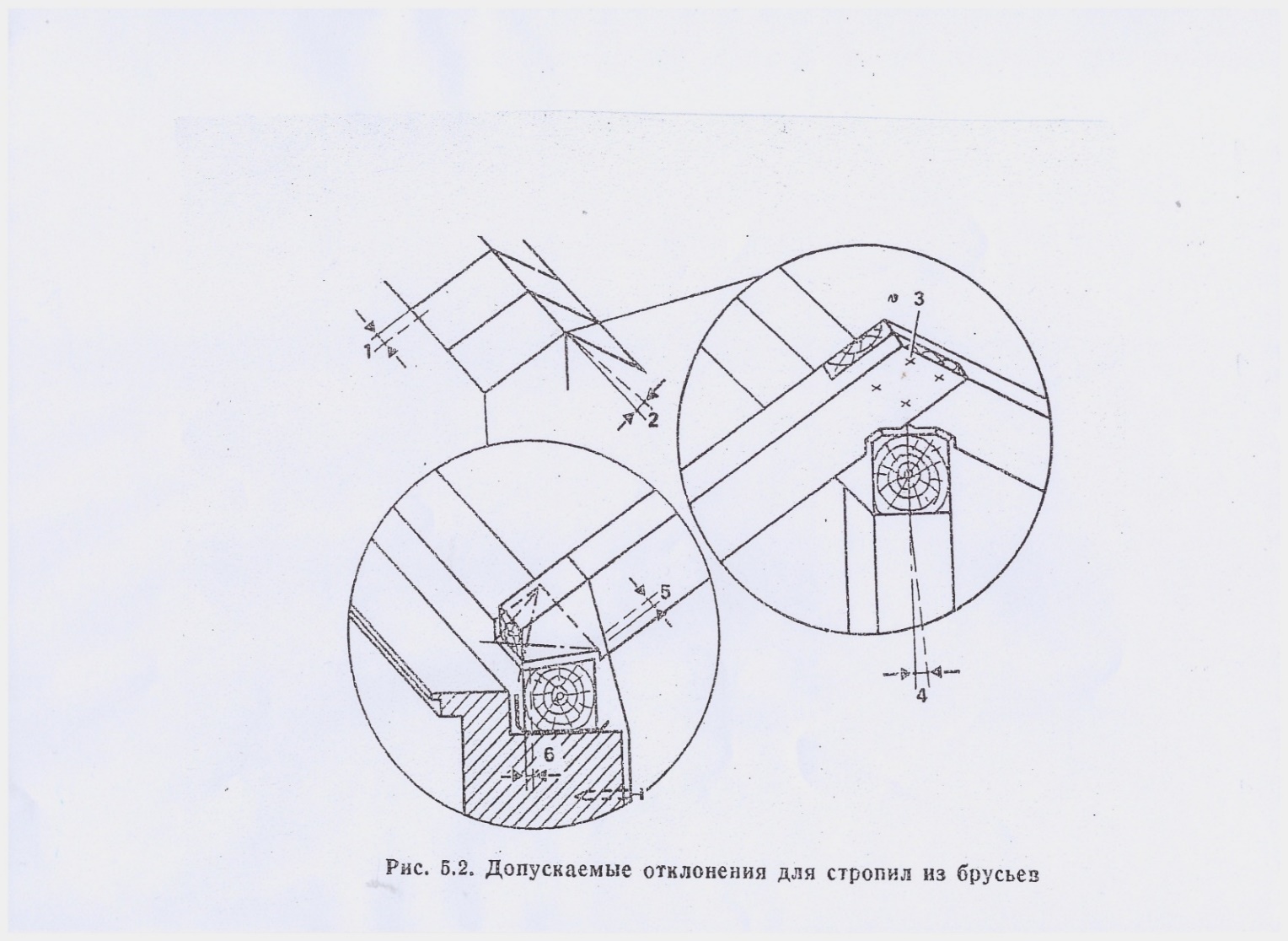 Допускаемые отклонения:1-между осями конструкций –…2- конька от горизонтальной линии …3- между центрами гвоздей со стороны забивки – …4- конструкций от вертикали – …% высоты;5- глубины пропила врубок – …6- центра опорных частей от центра опорных площадок – ...Условия выполнения практических заданий:Место (время) выполнения задания: аудитория ЦОК, оборудованная рабочим местом (при необходимости персональным компьютером)Максимальное время выполнения двух заданий: 20 мин.Вы можете воспользоваться персональным компьютером, справочной и учебной литературой, сборниками законодательных актов.Критерии оценки заданияПравильность и полнота выполнения задания определяется экзаменационной комиссией ЦОК ЖКХ, включающей технического эксперта, аттестованного по данному ПС, в соответствии с параметрами, указанными в ключе к практической части экзамена. Критерий: Правильность выполнения задания. Критериальное значение: да – нетПравила обработки результатов профессионального экзамена и принятия решения о соответствии квалификации соискателя требованиям к  квалификацииПоложительное решение о соответствии квалификации соискателя требованиям к квалификации по квалификации принимается при выполнении теоретического задания (оценка 45 баллов и более) и выполнении практической части профессионального экзамена.Перечень нормативных правовых и иных документов, использованных при подготовке комплекта оценочных средств Жилищный кодекс Российской Федерации;Градостроительный кодекс Российской Федерации;Федеральный закон от 23 ноября 2009 г. № 261-ФЗ «Об энергосбережении и о повышении энергетической эффективности и о внесении изменений в отдельные законодательные акты Российской Федерации» (с последующими изменениями);Федеральный закон от 30 декабря 2009 г. № 384-ФЗ «Технический регламент о безопасности зданий и сооружений» (с последующими изменениями);Федеральный закон от 22 июля 2008 г. № 123-ФЗ «Технический регламент о требованиях пожарной безопасности» (с последующими изменениями);Правила содержания общего имущества в многоквартирном доме, утвержденные постановлением Правительства Российской Федерации от 13 августа 2006 г. № 491 (с последующими изменениями); Правила пользования системами коммунального водоснабжения и канализации в Российской Федерации, утвержденные постановлением Правительства Российской Федерации от 12 февраля 1999 г. № 167 (с последующими изменениями); Положение о разработке, передаче, пользовании и хранении инструкции по эксплуатации многоквартирного дома, утвержденное приказом Министерства регионального развития Российской Федерации от 1 июня 2007 г. № 45 (с последующими изменениями);Правила и нормы технической эксплуатации жилищного фонда, утвержденные постановлением Госстроя России от 27 сентября 2003 г. № 170 (далее – Правила и нормы технической эксплуатации жилищного фонда); Положение о составе разделов проектной документации и требованиях к их содержанию, утвержденное постановлением Правительства Российской Федерации от 16 февраля 2008 г. № 87 (далее – Положение о составе разделов проектной документации); Методические рекомендации по применению федеральных единичных расценок на строительные, специальные строительные, ремонтно-строительные, монтаж оборудования и пусконаладочные работы, утвержденные приказом Минстроя России от 9 февраля 2017 г. № 81/пр;Методические рекомендации по реализации проектов и мероприятий по энергосбережению и повышению энергетической эффективности при капитальном ремонте общего имущества в многоквартирных домах, утвержденные приказом Минстроя России от 19 сентября 2016 г. № 653/пр;ВСН 58-88 (р) «Положение об организации и проведении реконструкции, ремонта и технического обследования жилых зданий объектов коммунального и социально-культурного назначения», утвержденные приказом Госкомархитектуры при Госстрое СССР от 23 ноября 1988 г. № 312 (далее – ВСН 58-88 (р)); ВСН 57-88 (р) «Положение по техническому обследованию жилых зданий», утвержденные приказом Госкомархитектуры при Госстрое СССР от 6 июля 1988 г. № 191 (далее – ВСН 57-88 (р)); ВСН 53-86 (р) «Правила оценки физического износа жилых зданий», утвержденные приказом Госгражданстроя при Госстрое СССР от 24 декабря 1986 г. № 446 (далее - ВСН 53-86(р)); ВСН 61-89(р) «Реконструкция и капитальный ремонт жилых домов. Нормы проектирования», утвержденные приказом Госкомархитектуры от 26 декабря 1989 г. № 250; ГОСТ 31937-2011 Здания и сооружения. Правила обследования и мониторинга технического состоянияСП 13-102-2003 «Правила обследования несущих строительных конструкций зданий и сооружений», принятый и рекомендованный к применению постановлением Госстроя России от 21 августа 2003 г. № 153 (далее – СП 13-102-2003); СП 40-107-2003 «Проектирование, монтаж и эксплуатация систем СП 54.13330.2016 «СНиП 31-01-2003 Здания жилые многоквартирные», утвержденный приказом Министерства строительства и жилищно-коммунального хозяйства Российской Федерации от 3 декабря 2016 г. № 883/пр;СП 48.13330.2011 «СНиП 12-01-2004 Организация строительства» (с Изменением № 1), утвержденный приказом Министерства регионального развития Российской Федерации от 27 декабря 2010 г. № 781;СП 24.13330.2011 «СНиП 2.02.03-85 Свайные фундаменты» (с Изменением № 1), утвержденный приказом Министерства регионального развития Российской Федерации от 27 декабря 2010 г. № 786;СП 61.13330.2012 «СНиП 41-03-2003 Тепловая изоляция оборудования и трубопроводов» (с Изменением № 1), утвержденный приказом Министерства регионального развития Российской Федерации от 27 декабря 2011 г. № 608;СП 50.13330.2012 «СНиП 23-02-2003 Тепловая защита зданий», утвержденный приказом Министерства регионального развития Российской Федерации от 30 июня 2012 г. № 265;СП 2.13130.2012 «Системы противопожарной защиты. Обеспечение огнестойкости объектов защиты» (с Изменением № 1), утвержденный приказом Министерства Российской Федерации по делам гражданской обороны, чрезвычайным ситуациям и ликвидации последствий стихийных бедствий от 21 ноября 2012 г. № 693 (далее – СП 2.13130.2012); СП 30.13330.2016 «СНиП 2.04.01-85* Внутренний водопровод и канализация зданий», утвержденный приказом Министерства строительства и жилищно-коммунального хозяйства Российской Федерации от 16 декабря 2016 г. № 951/пр (в ред. приказа Министерства строительства и жилищно-коммунального хозяйства Российской Федерации от 10 февраля 2017 г. № 86/пр)  (далее – СП 30.13330.2016);СП 60.13330.2016 «СНиП 41-01-2003 Отопление, вентиляция и кондиционирование воздуха», утвержденный приказом Министерства строительства и жилищно-коммунального хозяйства Российской Федерации от 16 декабря 2016 г. № 968/пр (в ред. приказа Министерства строительства и жилищно-коммунального хозяйства Российской Федерации от 10 февраля 2017 г. № 86/пр) (далее – СП 60.13330.2016);СП 124.13330.2012 «СНиП 41-02-2003 Тепловые сети», утвержденный приказом Министерства регионального развития Российской Федерации от 30 июня 2012 г. № 280;СП 45.13330.2017 «СНиП 3.02.01-87 Земляные сооружения, основания и фундаменты», утвержденный приказом Министерства строительства и жилищно-коммунального хозяйства Российской Федерации от 27 февраля 2017 г. № 125/пр;СП 71.13330.2017 «СНиП 3.04.01-87 Изоляционные и отделочные покрытия», утвержденный приказом Министерства строительства и жилищно-коммунального хозяйства Российской Федерации от 27 февраля 2017 г. № 128/пр (далее – СП 71.13330.2017);Методические указания по определению величины накладных расходов в строительстве (МДС 81-33.2004), утвержденные постановлением Госстроя России от 12 января 2004 г. № 6 (далее – МДС 81-33.2004) (с последующими изменениями);Сборник сметных норм затрат на строительство временных зданий и сооружений при производстве ремонтно-строительных работ (ГСНр-81-05-01-2001), утвержденный постановлением Госстроя России от 7 мая 2001 г. № 46 (далее – ГСНр 81-05-01-2001); ГОСТ 3262-75 «Трубы стальные водогазопроводные. Технические условия», утверждённый и введенный в действие постановлением Госстандарта СССР от 11 сентября 1975 г. № 2379 в ред. Изменения № 1, утв. в ноябре 1977 г., Изменения № 2, утв. в декабре 1978 г., Изменения № 3, утв. в январе 1987 г., Изменения № 4, утв. в мае 1988 г., Изменения № 5, утв. в ноябре 1989 г., Изменения № 6, утв. в ноябре 1991 г.  (далее – ГОСТ 3262-75);ГОСТ 31311-2005 «Приборы отопительные. Общие технические условия», утверждённый и введенный в действие приказом Ростехрегулирования от 26 апреля 2006 г. № 80-ст (далее- ГОСТ 31311-2005);ГОСТ Р 51929-2014 «Услуги жилищно-коммунального хозяйства и управления многоквартирными домами. Термины и определения» введенный в действие приказом Росстандарта от 11 июня 2014 г. № 543-ст (далее – ГОСТ Р 51929-2014).Психология конфликта (2-е изд.). Гришина Н. В.Хрестоматия по конфликтологии. Анцупов А. Я., Шипилов А.Знания, умения в соответствии с требованиями к квалификации, на соответствие которым проводится оценка квалификацииКритерии оценки квалификацииТип и № задания 123Читать проектную документациюПравильный ответ:1 баллНе правильный ответ:0 баллов1,2,3,4,5,6,9,10,11,12,13,119Осуществлять контроль качества выполнения работ в соответствии с нормативными документамиПравильный ответ:2 баллаНе правильный ответ:0 баллов19,20,21,22,23,24,25,26,27,29,30,32,33,34,35,36,76,77,78,80,87,88,90,94Составлять акты освидетельствования скрытых работ и акты освидетельствования ответственных конструкцийПравильный ответ:1 баллНе правильный ответ:0 баллов38,39,40,41,99,118Технология строительных работПравильный ответ:2 баллаНе правильный ответ:0 баллов7,14,15,16,17,18,28,31,48,49,50,51,59,66,71,79,81,83,84,85,86,93,95,107,142,143Использовать методологии визуального осмотра конструктивных элементов и систем инженерного оборудования, выявления признаков повреждений общего имущества и их количественной оценкиПравильный ответ:2 баллаНе правильный ответ:0 баллов52,60,67,68,69,70,72,73,74,92,121,123,125,126,127,128,129,130,132,133,134Готовить документы: письма, заявки, акты, дефектные ведомости, протоколы, докладные и служебные записки и другие документы, относящиеся к организации проведения технических осмотров и подготовке проектной документации по капитальному ремонту общего имущества многоквартирного домаПравильный ответ:1 баллНе правильный ответ:0 баллов43,44,45,46,47,53,55,63,82,89,91,97,98,144,145Нормативные правовые акты и методические документы, регламентирующие деятельность по организации строительства и капитального ремонта общего имущества многоквартирного домаПравильный ответ:2 баллаНе правильный ответ:0 баллов8,42,56,57,58,61,62,75,100,101,107,108,109,110,111,112,113,114,115,116,117Правила определения физического износа зданийверно - 1 баллНе правильный ответ:0 баллов64,65,96,120,122,124,131,135,136,137,138,139,140,141Основы конфликтологии при взаимодействиями с собственниками многоквартирного домаверно - 1 баллНе правильный ответ:0 баллов54,102,103,104,105,106,146Трудовые функции, трудовые действия, умения в соответствии с требованиями к квалификации, на соответствие которым проводится оценка квалификацииКритерии оценки квалификацииТип  и № заданияПроверка качества строительных материалов, изделий, конструкций и оборудования, поставленных для капитального ремонта объекта капитального строительстваСоответствие модельному ответу1,2Проведение обмеров (вскрытия) для выявления характера и объемов обнаруженных дефектов в ходе обследования выполненных работ в гарантийный периодСоответствие модельному ответу3Освидетельствование совместно с подрядной организацией скрытых работ и промежуточная приемка возведенных строительных конструкций, влияющих на безопасность объекта капитального строительства, участков сетей инженерно-технического обеспеченияСоответствие модельному ответу4,5Длина диагонали экрана монитораНе менее 17 дюймовКлавиатураПроводная русифицированная классическая клавиатура с клавишами прямоугольной формы, расположенными горизонтальными рядами параллельно друг другу. Русская и латинская (английская) раскладка на клавишах легко читается.Графический манипулятор «Мышь»Проводная оптическая лазерная или светодиодная мышь. Рабочая поверхность мыши должна обеспечивать точную и корректную работу и перемещение ее курсора.ПроцессорIntel Core i3 или аналогичный ему по производительности другой маркиОбъём оперативной памятиНе менее 2 ГБОперационная системаПоддерживаемая версия операционной системы для ЭВМСвободная ёмкость жесткого диска для использования экзаменуемымНе менее 20 ГбКоммуникационные устройстваСетевой адаптер, обеспечивающий подключение к локальной вычислительной сети ЦОК и доступ в ИнтернетРекомендуемый набор программного обеспеченияПакет стандартных офисных приложений для работы с документами, таблицами и т.п. (например: MS Office, PDF Reader или аналогичные, достаточные для подготовки отчетных материалов по результатам экзамена)Рекомендуемый набор программного обеспеченияАрхиватор (например: WinRAR или 7-Zip и т.п.)Рекомендуемый набор программного обеспеченияИнтернет-браузер (например: IE, Chrome, Opera или FireFox и т.п.)